Объединение «Домашний текстиль»Задание на 14-20 декабря.Вышиваем снежинку – украшение для джинсыМатериалы и инструменты:- Джинсы- Ножницы- Карандаш- Нитки- ИголкаПодготавливаем джинсы. Рисуем будущую снежинку карандашом.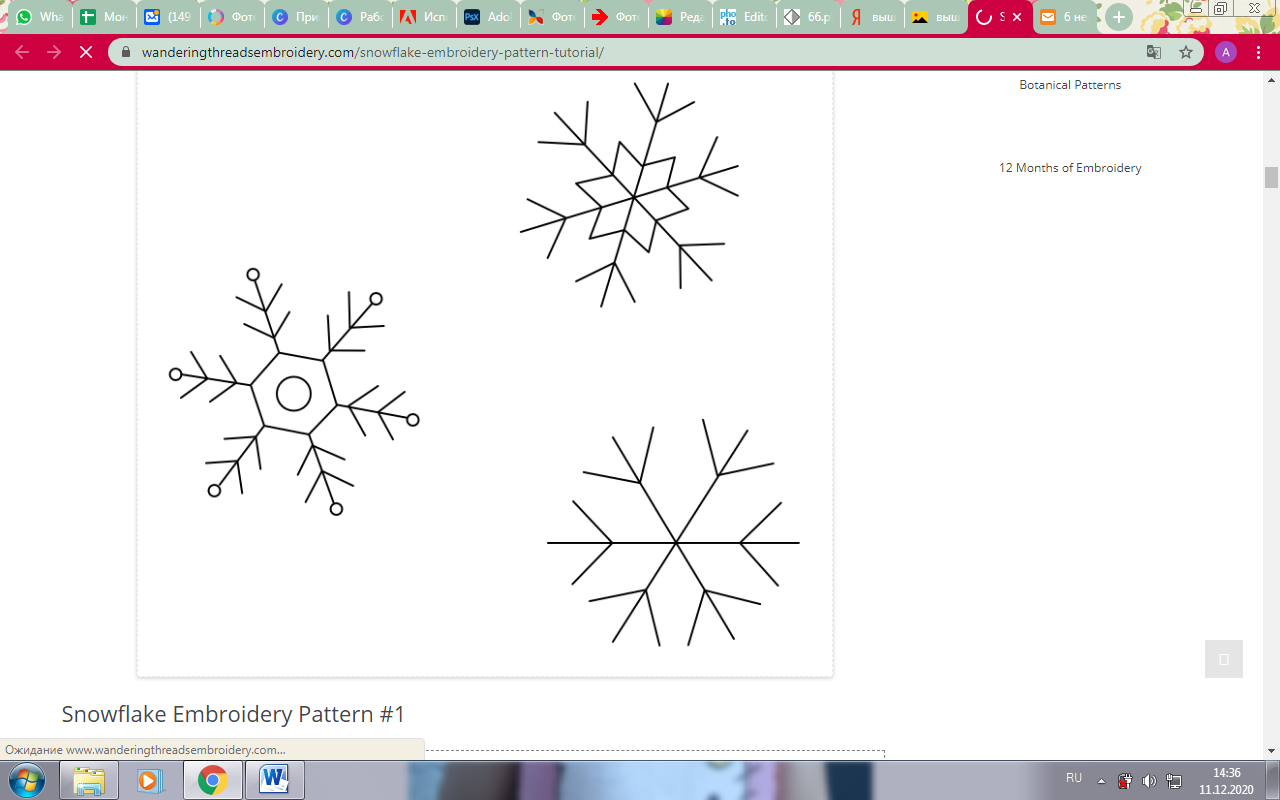 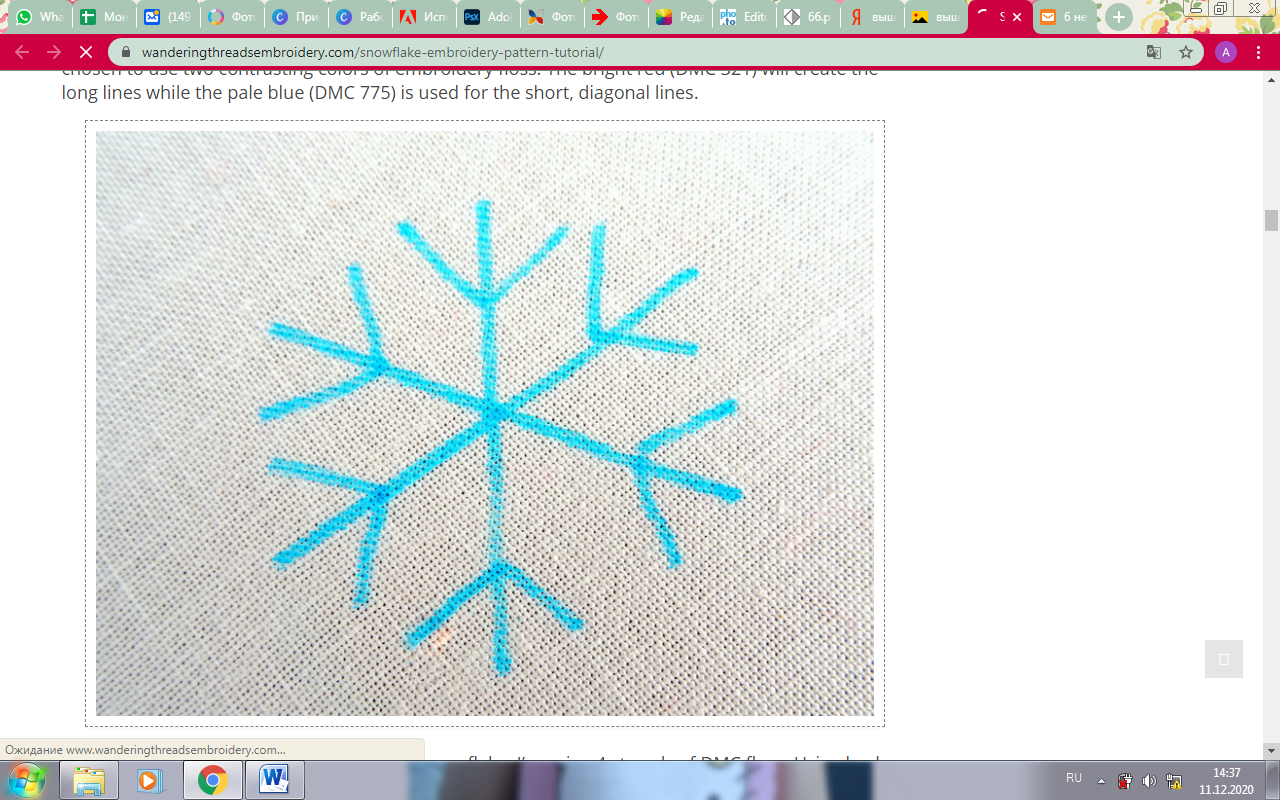 Шьем швом назад иголку.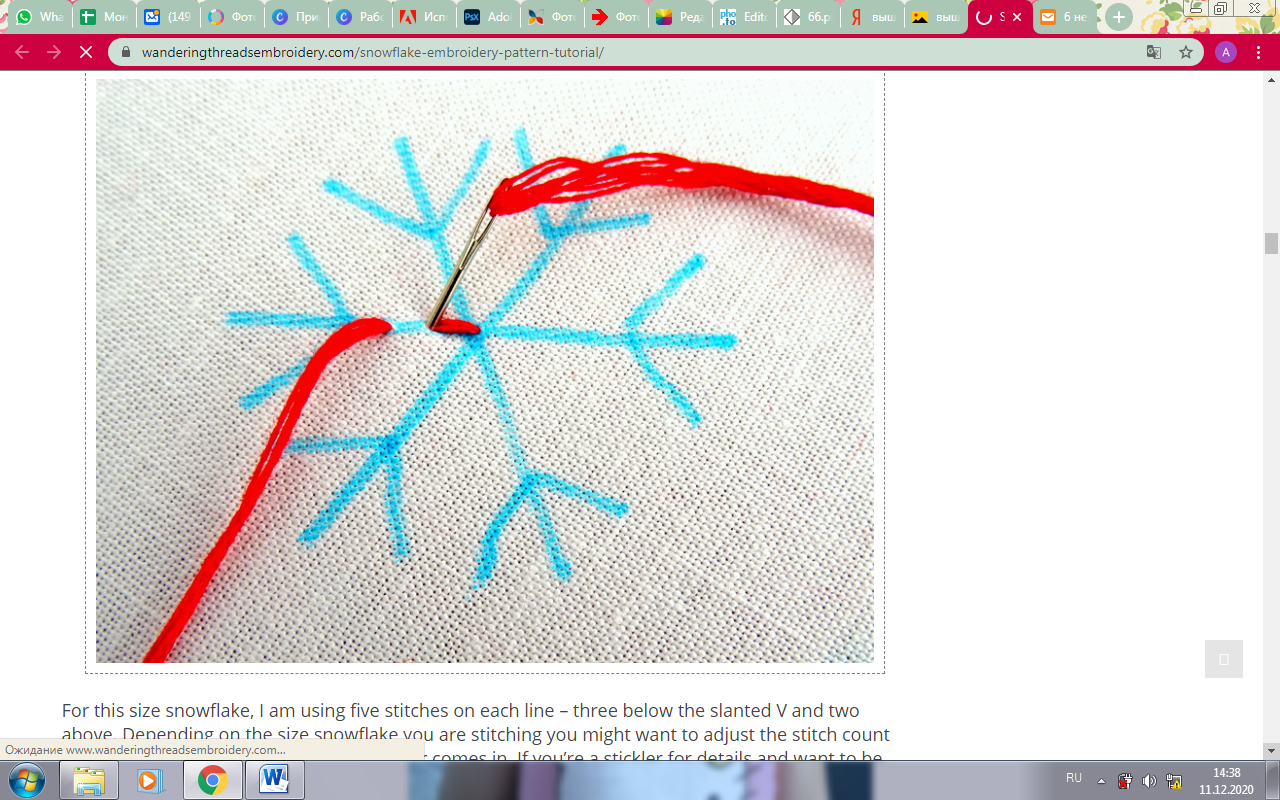 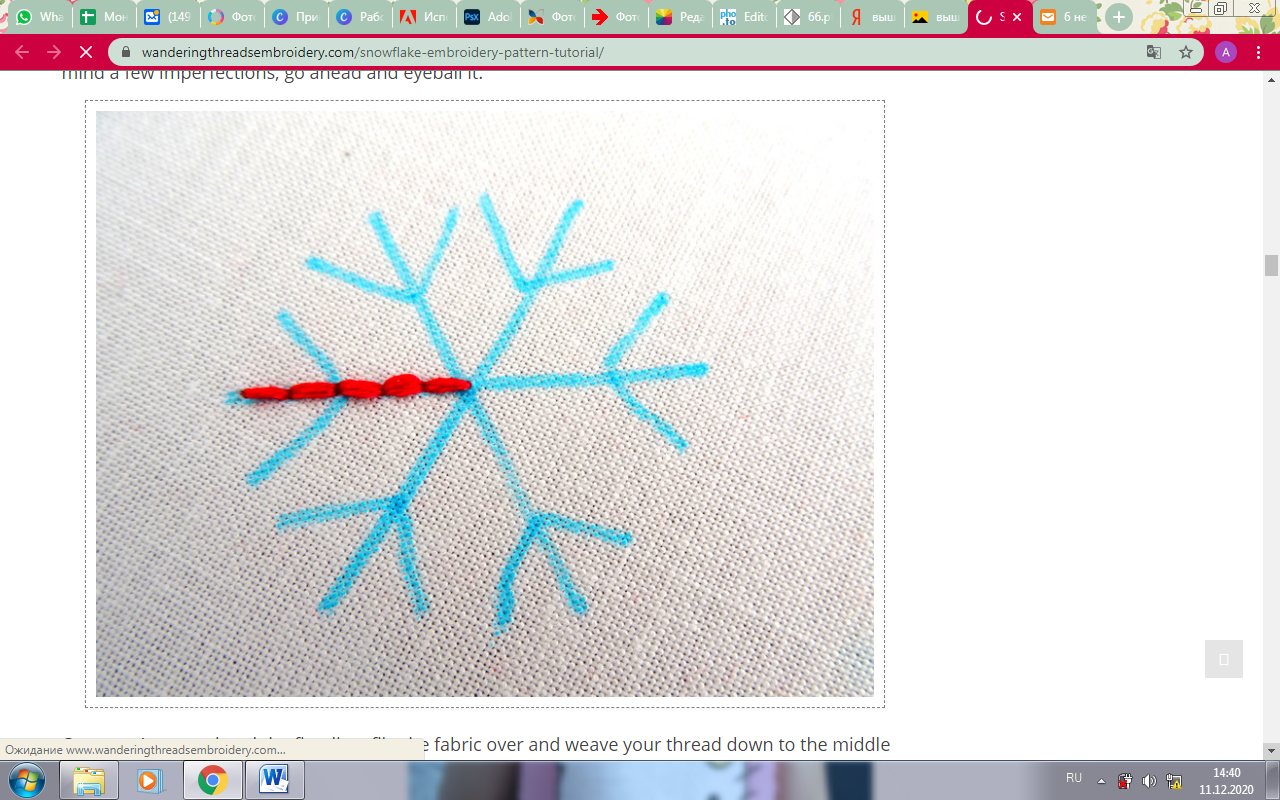 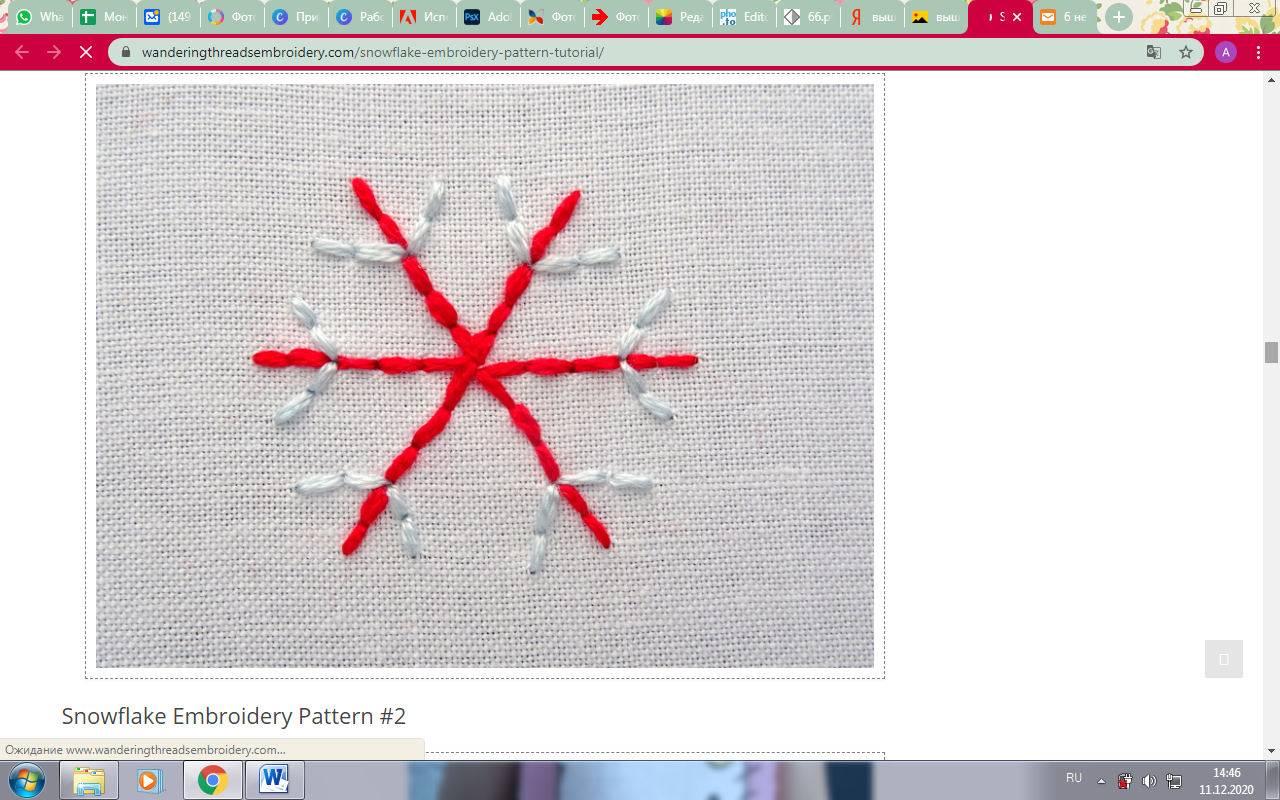 Жду фото готовых работ!